                       AF REHAB, s.r.o.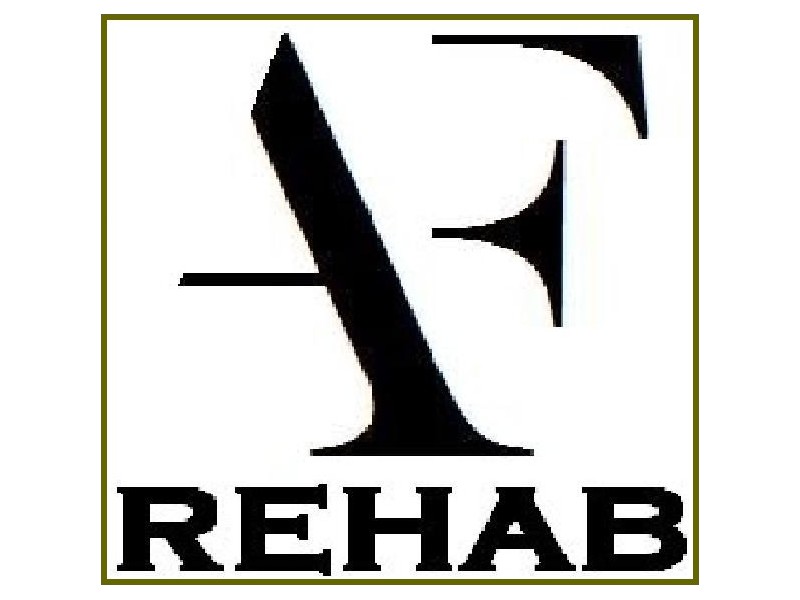 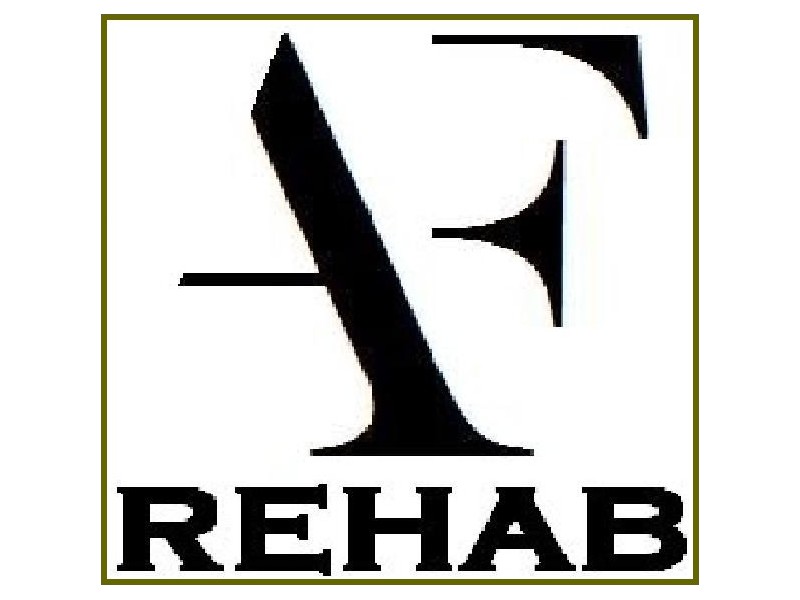 Lipová 31, 900 27 Bernolákovo		IČO: 45 937 257 DIČ: 2023153737afrehab@gmail.comwww.afrehab.skSrdečne Vás pozývame na odborný seminár na tému:Kinesiology tapingPrednášajúci: 		PhDr. Katarína KučerováTermín konania:  	            29 - 30. 1. 2022   Miesto konania :                   AF REHAB, s.ro., BRATISLAVACena: 			             150 EUR Počet účastníkov:		16 Seminár je určený pre  fyzioterapeutov (SŠ a VŠ), rehabilitačných lekárov, neurológov, ortopédov, reumatológov, všeobecných lekárov, pediatrov, trénerov a učiteľov TV. Seminár je rozdelený na časť teoretickú a časť praktickú. Cieľom semináru je zoznámiť verejnosť s vedomosťami a aplikáciami Kinesiology Tapingu.V cene je zahrnuté potvrdenie o absolvovaní seminára s pridelením kreditov od Slovenskej komory fyzioterapeutov, studijné materiály a spotrebované tejpy. Harmonogram kurzu Kinesiology tapingDĺžka trvania kurzu  20 hodin

SOBOTA:  8:00 – 18:00 hod.

- základní teorie kinesiology taping

- materiál a druhy tapu

- tvary tapu

- základní techniky

 

PRAXE:

- m. SCM, scalenus, splenius capitis, trapezius, chronic neck pain, deltoid 
muscle.

 
- supraspinatus, infraspinatus, subscapularis, pectoralis major, pectoralis 
minor, teres major, teres minor, rhomboideus,

latissimus dorsi, frozen schoulder, shoulder impingement syndrom, biceps 
brachii, triceps brachii, brachioradialis, pronator teres, supinator, 
student elbow, tennis elbow, golfers elbow, erector spinae, quadratus 
lumborum, iliopsoas, ext. abdominis oblique, int. abdominis oblique.

 

NEDĚLĚ: 8:00 – 18:00 hod. - diskuse, předání certifikátů, foto apod.

- gluteus maximus, gluteus medius, piriformis, intervertebral disc, lumbar 
sprain, quadriceps femoris, gracilis, adductor magnus, hamstrings,

tibialis anterior, peroneus, soleus, gastrocnemius, degenerative knee, lower
leg edema, ankle sprain..